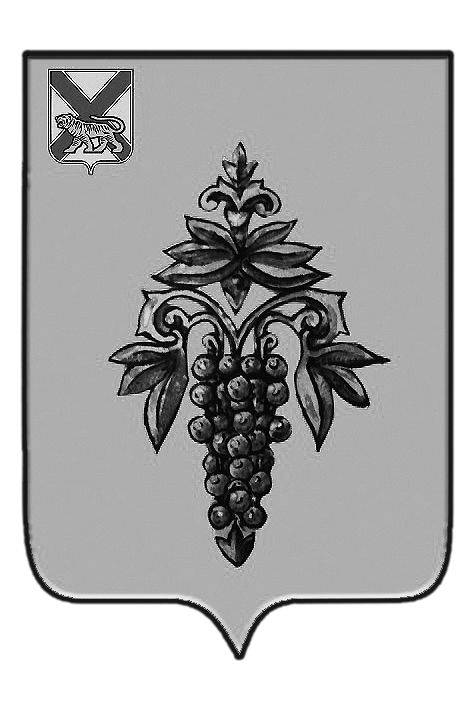 ДУМА ЧУГУЕВСКОГО МУНИЦИПАЛЬНОГО ОКРУГА п р о е к тР Е Ш Е Н И ЯПринято Думой Чугуевского муниципального района«____» __________ 2019 годаСтатья 1.Утвердить отчет об исполнении районного бюджета за 2019 год по доходам в сумме 872 887 332,99 рублей по расходам в сумме 825 328 493,55 рублей с превышением доходов над расходами в сумме 47 558 839,44 рублей согласно приложению 1 к настоящему решению.Расходы на оплату труда работников муниципальных учреждений составили в сумме 365 243 160,51 рублей, при фактической численности 913 человек. Расходы на оплату труда муниципальных служащих составили в сумме 39 390 998,89 рублей, при фактической численности 69 человек.Статья 2.Утвердить показатели доходов районного бюджета за 2019 год по кодам доходов классификации доходов бюджетов согласно приложению 2 к настоящему решению. Статья 3.Утвердить показатели расходов районного бюджета за 2019 год в ведомственной структуре расходов бюджетов согласно приложению 3 к настоящему решению.Статья 4.Утвердить показатели расходов районного бюджета за 2019 год по разделам и подразделам классификации расходов бюджетов согласно приложению 4 к настоящему решению.Статья 5.Утвердить показатели расходов районного бюджета за 2019 год по муниципальным программам Чугуевского муниципального района и непрограммным направлениям деятельности согласно приложению 5 к настоящему решению.Статья 6.Утвердить показатели источников финансирования дефицита районного бюджета за 2019 год по кодам классификации источников финансирования дефицитов бюджетов согласно приложению 6 к настоящему решению.Статья 7.Утвердить показатели расходов районного бюджета за 2019 год по межбюджетным трансфертам бюджетам поселений согласно приложению 7 к настоящему решению.Статья 8.Утвердить показатели исполнения ассигнований резервного фонда согласно приложению 8 к настоящему решению.Статья 9.Настоящее решение вступает в силу со дня его принятия и подлежит официальному опубликованию.Глава Чугуевскогомуниципального района						Р.Ю. Деменев«____» ______ 2020 г.№ _____Об исполнении районного бюджета за 2019год 